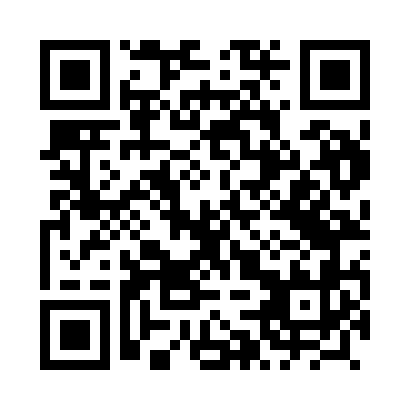 Prayer times for Goworowek, PolandWed 1 May 2024 - Fri 31 May 2024High Latitude Method: Angle Based RulePrayer Calculation Method: Muslim World LeagueAsar Calculation Method: HanafiPrayer times provided by https://www.salahtimes.comDateDayFajrSunriseDhuhrAsrMaghribIsha1Wed2:195:0012:315:398:0210:312Thu2:184:5812:315:418:0410:353Fri2:174:5612:315:428:0610:364Sat2:164:5412:305:438:0710:375Sun2:154:5212:305:448:0910:376Mon2:154:5112:305:458:1110:387Tue2:144:4912:305:468:1210:398Wed2:134:4712:305:478:1410:399Thu2:124:4512:305:488:1610:4010Fri2:124:4312:305:498:1810:4111Sat2:114:4212:305:508:1910:4212Sun2:104:4012:305:518:2110:4213Mon2:104:3812:305:528:2210:4314Tue2:094:3712:305:538:2410:4415Wed2:084:3512:305:548:2610:4416Thu2:084:3412:305:548:2710:4517Fri2:074:3212:305:558:2910:4618Sat2:074:3112:305:568:3010:4619Sun2:064:2912:305:578:3210:4720Mon2:054:2812:305:588:3310:4821Tue2:054:2612:305:598:3510:4822Wed2:044:2512:306:008:3610:4923Thu2:044:2412:306:018:3810:5024Fri2:044:2312:316:018:3910:5025Sat2:034:2112:316:028:4110:5126Sun2:034:2012:316:038:4210:5227Mon2:024:1912:316:048:4310:5228Tue2:024:1812:316:058:4510:5329Wed2:024:1712:316:058:4610:5430Thu2:014:1612:316:068:4710:5431Fri2:014:1512:316:078:4810:55